Publicado en Madrid el 19/10/2021 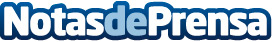 Allianz Partners colabora con la Asociación Española Contra el Cáncer por la detección precozLa compañía de Seguros y Asistencia firma un acuerdo marco para afianzar su compromiso con la Asociación Española Contra el Cáncer, coincidiendo con el compromiso mensual de la compañía de ‘Vida Saludable’ y la celebración del Día Contra el Cáncer de MamaDatos de contacto:Beatriz Toribio Guardiola910481312Nota de prensa publicada en: https://www.notasdeprensa.es/allianz-partners-colabora-con-la-asociacion Categorias: Nacional Medicina Sociedad Seguros Solidaridad y cooperación http://www.notasdeprensa.es